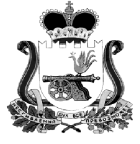 КРАСНИНСКАЯ РАЙОННАЯ ДУМАРЕШЕНИЕот 23 декабря 2020 года                                                                                № 52Об утверждении перечня имущества, являющегося государственной собственностью Смоленской области и передаваемого в собственность муниципального образования «Краснинский район» Смоленской областиВ соответствии с Законом Смоленской области от 21.02.2002 года №22-з «О порядке управления и распоряжения государственной собственностью Смоленской области», постановлением Администрации Смоленской области от 29.08.2002 года №217 «Об утверждении  порядка принятия решения о передаче объектов государственной собственности Смоленской области в собственность  муниципального образования и передачи объектов государственной собственности Смоленской области в собственность муниципального образования», Положением «О порядке управления и распоряжения имуществом, находящимся в муниципальной собственности муниципального образования «Краснинский район» Смоленской области», утвержденным решением Краснинской районной Думы от 09.06.2017 года №81, обращением Администрации муниципального образования «Краснинский район» Смоленской области, Краснинская районная ДумаРЕШИЛА:1. Утвердить прилагаемый перечень имущества, являющегося государственной собственностью Смоленской области и передаваемого в собственность муниципального образования «Краснинский район» Смоленской области.2. Просить Департамент имущественных и земельных отношений Смоленской области рассмотреть вопрос о передаче имущества, являющегося государственной собственностью Смоленской области, в собственность муниципального образования «Краснинский район» Смоленской области и подготовить проект распоряжения Администрации Смоленской области.Приложение к решениюКраснинской районной Думыот 23.12.2020 г. №52ПЕРЕЧЕНЬимущества, являющегося государственной собственностью Смоленской области и подлежащего передаче в собственность муниципального образования«Краснинский район» Смоленской областиПредседатель Краснинскойрайонной Думы                                   И.В. ТимошенковГлава муниципального образования«Краснинский район» Смоленской области                                               С.В. Архипенков№ п/п№ п/пНаименование товараСерийный номерСерийный номерЦена за единицуЦена за единицуКоличество, шт.Количество, шт.Сумма, руб.Сумма, руб.Тренажер-манекен для отработки сердечно-лёгочной реанимации16 090,60 16 090,60 2232 181,20 32 181,20 Тренажер-манекен для отработки приемов удаления инородного тела из верхних дыхательных путей13 377,6513 377,652226 755,30 26 755,30 Набор имитаторов травм и поражений5 749,12 5 749,12 2211 498,24 11 498,24 Шина складная3 062,55 3 062,55 226 125,10 6 125,10 Воротник шейный695,73 695,73 221 391,46 1 391,46 Табельные средства для оказания первой медицинской помощи691,43 691,43 221 382,86 1 382,86 Дрель-шуруповерт, 2 АКБ, в кейсе3940,003940,004415760,0015760,00Набор бит с битодержателем,   60пр., в пластиковом футляре540,90540,90221081,801081,80Набор свёрл универсальный721,20721,20221442,401442,40№ п/п№ п/пНаименование товараНаименование товараНаименование товараСерийный номерСерийный номерЦена за единицуЦена за единицуКоличество, шт.Количество, шт.Сумма, руб.Сумма, руб.Многофункциональный инструмент Dremel 3000Многофункциональный инструмент Dremel 3000Многофункциональный инструмент Dremel 30004305,004305,004417220,0017220,00Клеевой пистолет 5015ККлеевой пистолет 5015ККлеевой пистолет 5015К1520,001520,00669120,009120,00Штангенциркуль электронный Dr/IRON 150мм нерж. сталь в пеналеШтангенциркуль электронный Dr/IRON 150мм нерж. сталь в пеналеШтангенциркуль электронный Dr/IRON 150мм нерж. сталь в пенале1803,001803,006610818,0010818,00Лобзик электрический, 750ВтЛобзик электрический, 750ВтЛобзик электрический, 750Вт2794,652794,654411178,6011178,60Лобзик с комплектом пилокЛобзик с комплектом пилокЛобзик с комплектом пилок540,90540,9010105409,005409,00Нож пистолетный с выдвижным лезвием 18ммНож пистолетный с выдвижным лезвием 18ммНож пистолетный с выдвижным лезвием 18мм120,00120,0010101200,001200,00Практическое пособие для изучения основ механики, кинематики, динамики в начальной и основной школеПрактическое пособие для изучения основ механики, кинематики, динамики в начальной и основной школеПрактическое пособие для изучения основ механики, кинематики, динамики в начальной и основной школе11750,0011750,006670500,0070500,00